   Информационный лист №22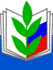 (07октября 2021 года)Воронежская областная организация Общероссийского Профсоюза образования                                                                                                                Председателям                                           территориальных организаций и первичных  организаций высшего и                                                                          среднего профессионального образования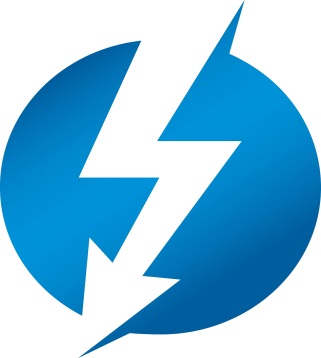 ГЛАВНЫМ ГОСУДАСРТВЕННЫМ САНИТАРНЫМ ВРАЧОМ  по Воронежской области 06 октября 2021 года ПРИНЯТО РЕШЕНИЕО ПРОВЕДЕНИИ  ПРОФИЛАКТИЧЕСКИХ                         ПРИВИВОК ПО ЭПИДЕМИОЛОГИЧЕСКИМ                               ПОКАЗАНИЯМ
           В соответствии с данным Постановлением (прилагается) работодатели обязаны в  срок до 20 октября 2021 года представить в медицинские организации по месту расположения организации списки работников, подлежащих иммунизации против короновирусной инфекции. В срок до 30 октября не менее 80% коллектива должны получить первый компонент вакцины, а до 30 ноября – второй.           Информационным листком от 17.12. 2020 г. мы сообщали, что Министерство здравоохранения России включило вакцинацию против новой коронавирусной инфекции в календарь профилактических прививок по эпидемическим показаниям, и Календарь был дополнен прививкой «Против коронавирусной инфекции, вызываемой вирусом SARS-CoV-2» (приказ от 09.12.2020 г. № 1307н).            Порядок вакцинации, а также права граждан при ее проведении, противопоказания  установлены:  Федеральным законом от 17.09.1998 № 157 - ФЗ (ред. от 28.11.2018)  «Об иммунопрофилактике инфекционных болезней»; Федеральным законом от 21.11.2011 г. № 323 - ФЗ (ред. от 31.07.2020) «Об основах охраны здоровья граждан в Российской Федерации»;            Кодексом Российской Федерации об административных правонарушениях» от 30.12.2001 г. № 195 – ФЗ (ред. от 31.07.2020);
           постановлением Правительства РФ от 15.07.1999 г. № 825 (ред. от 24.12.2014)  «Об утверждении перечня работ, выполнение которых связано                с высоким риском заболевания инфекционными болезнями и требует обязательного проведения профилактических прививок»;
           приказом Министерства здравоохранение РФ от 21.03. 2014                                    № 125н  (ред. от 24.04.2019)  «Об утверждении национального календаря профилактических прививок и календаря профилактических прививок по эпидемическим показаниям»;
           "МУ 3.3.1.1095 - 02. 3.3.1. Вакцинопрофилактика. Медицинские противопоказания к проведению профилактических прививок препаратами национального календаря прививок. Методические указания" (утв. Главным государственным санитарным врачом РФ 09.01.2002);             письмом Минздрава России от 21.01.2021 N 1/и/1-332 «О порядке проведения вакцинации взрослого населения вакциной ЭпиВакКорона против COVID-19» (вместе с "Стандартной операционной процедурой "Порядок проведения вакцинации против COVID-19 вакциной ЭпиВакКорона взрослому населению").            Работы в организациях, осуществляющих образовательную деятельность, относятся к перечню работ, выполнение которых связано с высоким риском заболевания инфекционными болезнями и требует обязательного проведения профилактических прививок (пункт 12 постановления Правительства РФ от 15.07.1999 г. № 825 «Об утверждении перечня работ, выполнение которых связано с высоким риском заболевания инфекционными болезнями и требует обязательного проведения профилактических прививок»).            Право гражданина отказаться от профилактических прививок предусмотрено пунктом 7 части 1 статьи 5 Федерального закона  от 17.09.1998 г.                    № 157 - ФЗ "Об иммунопрофилактике инфекционных болезней».              При этом, граждане должны в письменной форме подтверждать отказ от профилактических прививок (часть 3 статьи 5 Федерального закона от 17.09.1998 г. № 157 - ФЗ "Об иммунопрофилактике инфекционных болезней»).     Отсутствие профилактических прививок влечет, в частности, отказ в приеме граждан на работы или отстранение граждан от работ, выполнение которых связано с высоким риском заболевания инфекционными болезнями (пункт 2 статьи 5 Федерального закона от 17.09.1998 г. № 157 - ФЗ  "Об иммунопрофилактике инфекционных болезней").   Таким образом, применительно к организациям, осуществляющим образовательную деятельность, отсутствие профилактических прививок влечет возникновение у работодателя обязанности отстранить такого работника (не имеющего при этом медицинских противопоказаний к проведению профилактических прививок) от работы или отказать в приеме на работу. Роструд  письмом от 13 июля 2021 года   разъяснил механизм отстранения работников ряда сфер от работы, в случае если они отказываются привиться от коронавируса и не имеют на то противопоказаний.Из Разъяснения следует, что если работник отказался от прививки, то работодатель должен запросить у него письменный отказ, после чего издать приказ об отстранении его от работы без сохранения заработной платы.  При этом перевод на дистанционный труд не является альтернативой отстранению — работники на удаленке также должны проходить вакцинацию, уточнил Роструд.Ведомство подчеркнуло, что работодатель обязан отстранять от работы работника, который отказывается от вакцины и не имеет медицинских противопоказаний (их следует представлять в виде подтверждающих документов).         Работник сможет вернуться к работе лишь после того, как устранит причину отстранения либо уже по окончании пандемии: «работодатель вправе отстранить работника, выразившего отказ от проведения вакцинации, на период эпиднеблагополучия».Порядок отстранения определяется в соответствии со  статьей 76 ТК РФ.    Напоминаем, что в период отстранения от работы (недопущения к работе) заработная плата работнику не начисляется.Отказ от профилактических прививок для педагогических работников без отстранения от работы возможен только в случаях, если такая прививка ему противопоказана. 
             Список противопоказаний установлен "МУ 3.3.1.1095-02. 3.3.1. Вакцинопрофилактика. Медицинские противопоказания к проведению профилактических прививок препаратами национального календаря прививок. Методические указания" (утв. Главным государственным санитарным врачом  РФ от 09.01.2002).
             Основные противопоказания для всех типов прививок: сильная реакция или поствакцинальное осложнение на предыдущее введение.              Сильной реакцией считается наличие температуры выше 40 °С, в месте введения вакцины - отек и гиперемия свыше 8 см в диаметре и др. (пункт  4 "МУ 3.3.1.1095-02. 3.3.1. Вакцинопрофилактика. Медицинские противопоказания к проведению профилактических прививок препаратами национального календаря прививок. Методические указания").              Реакция или поствакцинальное осложнение на предыдущее введение должно быть зафиксировано в амбулаторной карте.            Сильная реакция или поствакцинальное осложнение – это законные  основания избежать вакцинации.    Временной причиной может быть - острое заболевание или обострение хронических болезней в период проведения вакцинации.  Кроме того,  в соответствии с пунктом 6.3 стандартной операционной процедуры "Порядок проведения вакцинации против COVID-19 вакциной ЭпиВакКорона взрослому населению" противопоказаниями к применению являются:гиперчувствительность к компонентам препарата (гидроокиси алюминия и другим);тяжелые формы аллергических заболеваний;реакция или поствакцинальное осложнение на предыдущее введение вакцины;острые инфекционные и неинфекционные заболевания, хронические заболевания в стадии обострения - прививки проводят не ранее чем через месяц после выздоровления или ремиссии;при нетяжелых ОРВИ, острых инфекционных заболеваниях ЖКТ вакцинацию проводят после нормализации температуры;иммунодефицит (первичный);злокачественные заболевания крови и новообразования;беременность и период грудного вскармливания;дети до 18 лет (в связи с отсутствием данных об эффективности и безопасности).          Исходя из сроков, установленных  в Постановлении, считаем, что отстранение работников, отказавшихся письменно от иммунизации против                   короновирусной инфекции, возможно не ранее 30  ноября 2021 года.Частные вопросы об обязательности проведения вакцинации или ее                    не проведения в конкретной ситуации, должны  быть решены медицинскими организациями, имеющими полномочия на их решение.Просим данную информацию довести до всех заинтересованных лиц